DÉPARTEMENT DU VAL D'OISE   ARRONDISSEMENT DE PONTOISE                                                                   CANTON DE L'ISLE-ADAM                                                                      Service Enfance /Jeunesse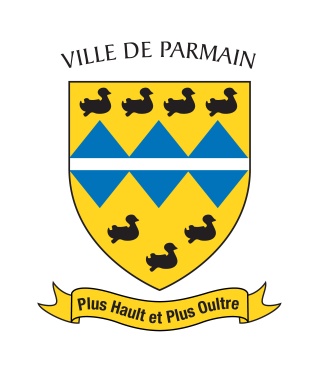 Accueils de loisirs   Périscolaire ExtrascolaireRestauration scolaireNouveaux Rythmes ScolairesClub adosPlace G. Clémenceau-95620	                      PLANNING DES MERCREDISMerci de bien vouloir confirmer l’inscription de votre enfant aux activités et sorties souhaitées. Toute sortie réservée et non désistée sera facturée.Merci de votre compréhensionDATESACTIVITESMercredi 22 févrierAteliers libresMercredi 01 marsGrand jeuCASINOMercredi 08 marsBowlingPart : 3.50€RDV : 13h30Retour : 17h00Mercredi 15 marsPréparation du carnavalDéfilé le samedi 18 marsMercredi 22 mars60’s chronoMercredi 29 marsRencontre inter centre